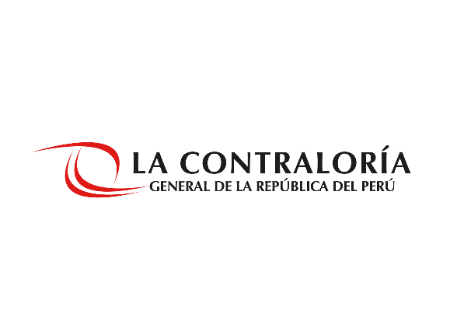 CONSTANCIA DE ENTREGA DE DOCUMENTO EN CASO DE NEGATIVACONSTANCIA DE ENTREGA DE DOCUMENTO EN CASO DE NEGATIVACONSTANCIA DE ENTREGA DE DOCUMENTO EN CASO DE NEGATIVACONSTANCIA DE ENTREGA DE DOCUMENTO EN CASO DE NEGATIVACONSTANCIA DE ENTREGA DE DOCUMENTO EN CASO DE NEGATIVACONSTANCIA DE ENTREGA DE DOCUMENTO EN CASO DE NEGATIVACONSTANCIA DE ENTREGA DE DOCUMENTO EN CASO DE NEGATIVACONSTANCIA DE ENTREGA DE DOCUMENTO EN CASO DE NEGATIVACONSTANCIA DE ENTREGA DE DOCUMENTO EN CASO DE NEGATIVACONSTANCIA DE ENTREGA DE DOCUMENTO EN CASO DE NEGATIVACONSTANCIA DE ENTREGA DE DOCUMENTO EN CASO DE NEGATIVAEn la ciudad de __________________________, siendo las ______:______ horas del día ______/__________/________, me constituí en el domicilio del destinatario, con el propósito de entregar el (los) documento(s) / paquete (s) adjunto (s) a la presente.Al respecto, se deja constancia que ocurrió el motivo de no acuse de recibo porque:En la ciudad de __________________________, siendo las ______:______ horas del día ______/__________/________, me constituí en el domicilio del destinatario, con el propósito de entregar el (los) documento(s) / paquete (s) adjunto (s) a la presente.Al respecto, se deja constancia que ocurrió el motivo de no acuse de recibo porque:En la ciudad de __________________________, siendo las ______:______ horas del día ______/__________/________, me constituí en el domicilio del destinatario, con el propósito de entregar el (los) documento(s) / paquete (s) adjunto (s) a la presente.Al respecto, se deja constancia que ocurrió el motivo de no acuse de recibo porque:En la ciudad de __________________________, siendo las ______:______ horas del día ______/__________/________, me constituí en el domicilio del destinatario, con el propósito de entregar el (los) documento(s) / paquete (s) adjunto (s) a la presente.Al respecto, se deja constancia que ocurrió el motivo de no acuse de recibo porque:En la ciudad de __________________________, siendo las ______:______ horas del día ______/__________/________, me constituí en el domicilio del destinatario, con el propósito de entregar el (los) documento(s) / paquete (s) adjunto (s) a la presente.Al respecto, se deja constancia que ocurrió el motivo de no acuse de recibo porque:En la ciudad de __________________________, siendo las ______:______ horas del día ______/__________/________, me constituí en el domicilio del destinatario, con el propósito de entregar el (los) documento(s) / paquete (s) adjunto (s) a la presente.Al respecto, se deja constancia que ocurrió el motivo de no acuse de recibo porque:En la ciudad de __________________________, siendo las ______:______ horas del día ______/__________/________, me constituí en el domicilio del destinatario, con el propósito de entregar el (los) documento(s) / paquete (s) adjunto (s) a la presente.Al respecto, se deja constancia que ocurrió el motivo de no acuse de recibo porque:En la ciudad de __________________________, siendo las ______:______ horas del día ______/__________/________, me constituí en el domicilio del destinatario, con el propósito de entregar el (los) documento(s) / paquete (s) adjunto (s) a la presente.Al respecto, se deja constancia que ocurrió el motivo de no acuse de recibo porque:En la ciudad de __________________________, siendo las ______:______ horas del día ______/__________/________, me constituí en el domicilio del destinatario, con el propósito de entregar el (los) documento(s) / paquete (s) adjunto (s) a la presente.Al respecto, se deja constancia que ocurrió el motivo de no acuse de recibo porque:En la ciudad de __________________________, siendo las ______:______ horas del día ______/__________/________, me constituí en el domicilio del destinatario, con el propósito de entregar el (los) documento(s) / paquete (s) adjunto (s) a la presente.Al respecto, se deja constancia que ocurrió el motivo de no acuse de recibo porque:En la ciudad de __________________________, siendo las ______:______ horas del día ______/__________/________, me constituí en el domicilio del destinatario, con el propósito de entregar el (los) documento(s) / paquete (s) adjunto (s) a la presente.Al respecto, se deja constancia que ocurrió el motivo de no acuse de recibo porque:En la ciudad de __________________________, siendo las ______:______ horas del día ______/__________/________, me constituí en el domicilio del destinatario, con el propósito de entregar el (los) documento(s) / paquete (s) adjunto (s) a la presente.Al respecto, se deja constancia que ocurrió el motivo de no acuse de recibo porque:En la ciudad de __________________________, siendo las ______:______ horas del día ______/__________/________, me constituí en el domicilio del destinatario, con el propósito de entregar el (los) documento(s) / paquete (s) adjunto (s) a la presente.Al respecto, se deja constancia que ocurrió el motivo de no acuse de recibo porque:En la ciudad de __________________________, siendo las ______:______ horas del día ______/__________/________, me constituí en el domicilio del destinatario, con el propósito de entregar el (los) documento(s) / paquete (s) adjunto (s) a la presente.Al respecto, se deja constancia que ocurrió el motivo de no acuse de recibo porque:1.- La persona capaz  que se encontró  en el domicilio, se negó a recibir el documento1.- La persona capaz  que se encontró  en el domicilio, se negó a recibir el documento1.- La persona capaz  que se encontró  en el domicilio, se negó a recibir el documento1.- La persona capaz  que se encontró  en el domicilio, se negó a recibir el documento1.- La persona capaz  que se encontró  en el domicilio, se negó a recibir el documento1.- La persona capaz  que se encontró  en el domicilio, se negó a recibir el documento1.- La persona capaz  que se encontró  en el domicilio, se negó a recibir el documento1.- La persona capaz  que se encontró  en el domicilio, se negó a recibir el documento1.- La persona capaz  que se encontró  en el domicilio, se negó a recibir el documento1.- La persona capaz  que se encontró  en el domicilio, se negó a recibir el documento1.- La persona capaz  que se encontró  en el domicilio, se negó a recibir el documento1.- La persona capaz  que se encontró  en el domicilio, se negó a recibir el documento2.- La persona capaz que se encontró en el domicilio, se negó a identificarse2.- La persona capaz que se encontró en el domicilio, se negó a identificarse2.- La persona capaz que se encontró en el domicilio, se negó a identificarse2.- La persona capaz que se encontró en el domicilio, se negó a identificarse2.- La persona capaz que se encontró en el domicilio, se negó a identificarse2.- La persona capaz que se encontró en el domicilio, se negó a identificarse2.- La persona capaz que se encontró en el domicilio, se negó a identificarse2.- La persona capaz que se encontró en el domicilio, se negó a identificarse2.- La persona capaz que se encontró en el domicilio, se negó a identificarse2.- La persona capaz que se encontró en el domicilio, se negó a identificarse2.- La persona capaz que se encontró en el domicilio, se negó a identificarse2.- La persona capaz que se encontró en el domicilio, se negó a identificarse3.- La persona capaz que se encontró en el domicilio, se negó a firmar el cargo3.- La persona capaz que se encontró en el domicilio, se negó a firmar el cargo3.- La persona capaz que se encontró en el domicilio, se negó a firmar el cargo3.- La persona capaz que se encontró en el domicilio, se negó a firmar el cargo3.- La persona capaz que se encontró en el domicilio, se negó a firmar el cargo3.- La persona capaz que se encontró en el domicilio, se negó a firmar el cargo3.- La persona capaz que se encontró en el domicilio, se negó a firmar el cargo3.- La persona capaz que se encontró en el domicilio, se negó a firmar el cargo3.- La persona capaz que se encontró en el domicilio, se negó a firmar el cargo3.- La persona capaz que se encontró en el domicilio, se negó a firmar el cargo3.- La persona capaz que se encontró en el domicilio, se negó a firmar el cargo3.- La persona capaz que se encontró en el domicilio, se negó a firmar el cargo4.- La persona capaz que se encontró en el domicilio, ______________________________________________________________________________________________________ (Indique si es por motivo distinto a los descritos).4.- La persona capaz que se encontró en el domicilio, ______________________________________________________________________________________________________ (Indique si es por motivo distinto a los descritos).4.- La persona capaz que se encontró en el domicilio, ______________________________________________________________________________________________________ (Indique si es por motivo distinto a los descritos).4.- La persona capaz que se encontró en el domicilio, ______________________________________________________________________________________________________ (Indique si es por motivo distinto a los descritos).4.- La persona capaz que se encontró en el domicilio, ______________________________________________________________________________________________________ (Indique si es por motivo distinto a los descritos).4.- La persona capaz que se encontró en el domicilio, ______________________________________________________________________________________________________ (Indique si es por motivo distinto a los descritos).4.- La persona capaz que se encontró en el domicilio, ______________________________________________________________________________________________________ (Indique si es por motivo distinto a los descritos).4.- La persona capaz que se encontró en el domicilio, ______________________________________________________________________________________________________ (Indique si es por motivo distinto a los descritos).4.- La persona capaz que se encontró en el domicilio, ______________________________________________________________________________________________________ (Indique si es por motivo distinto a los descritos).4.- La persona capaz que se encontró en el domicilio, ______________________________________________________________________________________________________ (Indique si es por motivo distinto a los descritos).4.- La persona capaz que se encontró en el domicilio, ______________________________________________________________________________________________________ (Indique si es por motivo distinto a los descritos).4.- La persona capaz que se encontró en el domicilio, ______________________________________________________________________________________________________ (Indique si es por motivo distinto a los descritos).4.- La persona capaz que se encontró en el domicilio, ______________________________________________________________________________________________________ (Indique si es por motivo distinto a los descritos).4.- La persona capaz que se encontró en el domicilio, ______________________________________________________________________________________________________ (Indique si es por motivo distinto a los descritos).Por lo que, se procede a dejar la presente acta conjuntamente con el documento: (indicar los datos del documento) Por lo que, se procede a dejar la presente acta conjuntamente con el documento: (indicar los datos del documento) Por lo que, se procede a dejar la presente acta conjuntamente con el documento: (indicar los datos del documento) Por lo que, se procede a dejar la presente acta conjuntamente con el documento: (indicar los datos del documento) Por lo que, se procede a dejar la presente acta conjuntamente con el documento: (indicar los datos del documento) Por lo que, se procede a dejar la presente acta conjuntamente con el documento: (indicar los datos del documento) Por lo que, se procede a dejar la presente acta conjuntamente con el documento: (indicar los datos del documento) Por lo que, se procede a dejar la presente acta conjuntamente con el documento: (indicar los datos del documento) Por lo que, se procede a dejar la presente acta conjuntamente con el documento: (indicar los datos del documento) Por lo que, se procede a dejar la presente acta conjuntamente con el documento: (indicar los datos del documento) Por lo que, se procede a dejar la presente acta conjuntamente con el documento: (indicar los datos del documento) Por lo que, se procede a dejar la presente acta conjuntamente con el documento: (indicar los datos del documento) Por lo que, se procede a dejar la presente acta conjuntamente con el documento: (indicar los datos del documento) Por lo que, se procede a dejar la presente acta conjuntamente con el documento: (indicar los datos del documento) Directamente a la persona  Directamente a la persona  Directamente a la persona  Directamente a la persona  Directamente a la persona  Bajo puertaBajo puertaBajo puertaBajo puertaBajo puertaBajo puertaBajo puertaBajo puertaBajo puertaDescripción de Inmueble:Descripción de Inmueble:Descripción de Inmueble:Descripción de Inmueble:Descripción de Inmueble:Descripción de Inmueble:Descripción de Inmueble:Descripción de Inmueble:Descripción de Inmueble:Descripción de Inmueble:Descripción de Inmueble:Descripción de Inmueble:Descripción de Inmueble:Descripción de Inmueble:Casa / HabitaciónEdificio / DepartamentoEdificio / DepartamentoEdificio / DepartamentoOtro (indicar)Otro (indicar)Otro (indicar)Fachada color:Fachada color:N° de puertas de acceso:N° de puertas de acceso:N° de rejas:N° de rejas:N° de pisos:N° de pisos:Descripción del inmueble continuo o referencia del inmueble (indicar si es al lado derecho o izquierdo, si es casa, edificio, parque, existen farmacias, etc.) u otros datos adicionales para la ubicación del inmueble:Descripción del inmueble continuo o referencia del inmueble (indicar si es al lado derecho o izquierdo, si es casa, edificio, parque, existen farmacias, etc.) u otros datos adicionales para la ubicación del inmueble:Descripción del inmueble continuo o referencia del inmueble (indicar si es al lado derecho o izquierdo, si es casa, edificio, parque, existen farmacias, etc.) u otros datos adicionales para la ubicación del inmueble:Descripción del inmueble continuo o referencia del inmueble (indicar si es al lado derecho o izquierdo, si es casa, edificio, parque, existen farmacias, etc.) u otros datos adicionales para la ubicación del inmueble:Descripción del inmueble continuo o referencia del inmueble (indicar si es al lado derecho o izquierdo, si es casa, edificio, parque, existen farmacias, etc.) u otros datos adicionales para la ubicación del inmueble:Descripción del inmueble continuo o referencia del inmueble (indicar si es al lado derecho o izquierdo, si es casa, edificio, parque, existen farmacias, etc.) u otros datos adicionales para la ubicación del inmueble:Descripción del inmueble continuo o referencia del inmueble (indicar si es al lado derecho o izquierdo, si es casa, edificio, parque, existen farmacias, etc.) u otros datos adicionales para la ubicación del inmueble:Descripción del inmueble continuo o referencia del inmueble (indicar si es al lado derecho o izquierdo, si es casa, edificio, parque, existen farmacias, etc.) u otros datos adicionales para la ubicación del inmueble:Descripción del inmueble continuo o referencia del inmueble (indicar si es al lado derecho o izquierdo, si es casa, edificio, parque, existen farmacias, etc.) u otros datos adicionales para la ubicación del inmueble:Descripción del inmueble continuo o referencia del inmueble (indicar si es al lado derecho o izquierdo, si es casa, edificio, parque, existen farmacias, etc.) u otros datos adicionales para la ubicación del inmueble:Descripción del inmueble continuo o referencia del inmueble (indicar si es al lado derecho o izquierdo, si es casa, edificio, parque, existen farmacias, etc.) u otros datos adicionales para la ubicación del inmueble:Descripción del inmueble continuo o referencia del inmueble (indicar si es al lado derecho o izquierdo, si es casa, edificio, parque, existen farmacias, etc.) u otros datos adicionales para la ubicación del inmueble:Descripción del inmueble continuo o referencia del inmueble (indicar si es al lado derecho o izquierdo, si es casa, edificio, parque, existen farmacias, etc.) u otros datos adicionales para la ubicación del inmueble:Descripción del inmueble continuo o referencia del inmueble (indicar si es al lado derecho o izquierdo, si es casa, edificio, parque, existen farmacias, etc.) u otros datos adicionales para la ubicación del inmueble:Material de construcción del inmueble:Material de construcción del inmueble:Material de construcción del inmueble:Material de construcción del inmueble:Material de construcción del inmueble:Material de construcción del inmueble:NobleNobleNobleRústicoRústicoRústicoTecho de material:Techo de material:Techo de material:Techo de material:Techo de material:Techo de material:Noble Noble Noble RústicoRústicoRústicoSuministro visible de luz:Suministro visible de luz:Suministro visible de luz:Suministro visible de luz:Suministro visible de luz:Suministro visible de luz:N°N°N°N°N°N°N°N°Firma del notificadorDNI N° _____________                     Nombre __________________________________________________Firma del notificadorDNI N° _____________                     Nombre __________________________________________________Firma del notificadorDNI N° _____________                     Nombre __________________________________________________Firma del notificadorDNI N° _____________                     Nombre __________________________________________________Firma del notificadorDNI N° _____________                     Nombre __________________________________________________Firma del notificadorDNI N° _____________                     Nombre __________________________________________________Firma del notificadorDNI N° _____________                     Nombre __________________________________________________Firma del notificadorDNI N° _____________                     Nombre __________________________________________________Firma del notificadorDNI N° _____________                     Nombre __________________________________________________Firma del notificadorDNI N° _____________                     Nombre __________________________________________________Firma del notificadorDNI N° _____________                     Nombre __________________________________________________Firma del notificadorDNI N° _____________                     Nombre __________________________________________________Firma del notificadorDNI N° _____________                     Nombre __________________________________________________Firma del notificadorDNI N° _____________                     Nombre __________________________________________________